        Приложение 1 к постановлению администрации    города Мурманска          от           №Карта-схема границ прилегающей территории № 171. Местоположение прилегающей территории (адресные ориентиры)г. Мурманск, Октябрьский административный округ, ул. Радищева, д. № 2.2. Кадастровый номер объекта (при наличии), по отношению к которому устанавливается прилегающая территория 51:20:0002015:2229.3. Площадь прилегающей территории: 427 кв. м.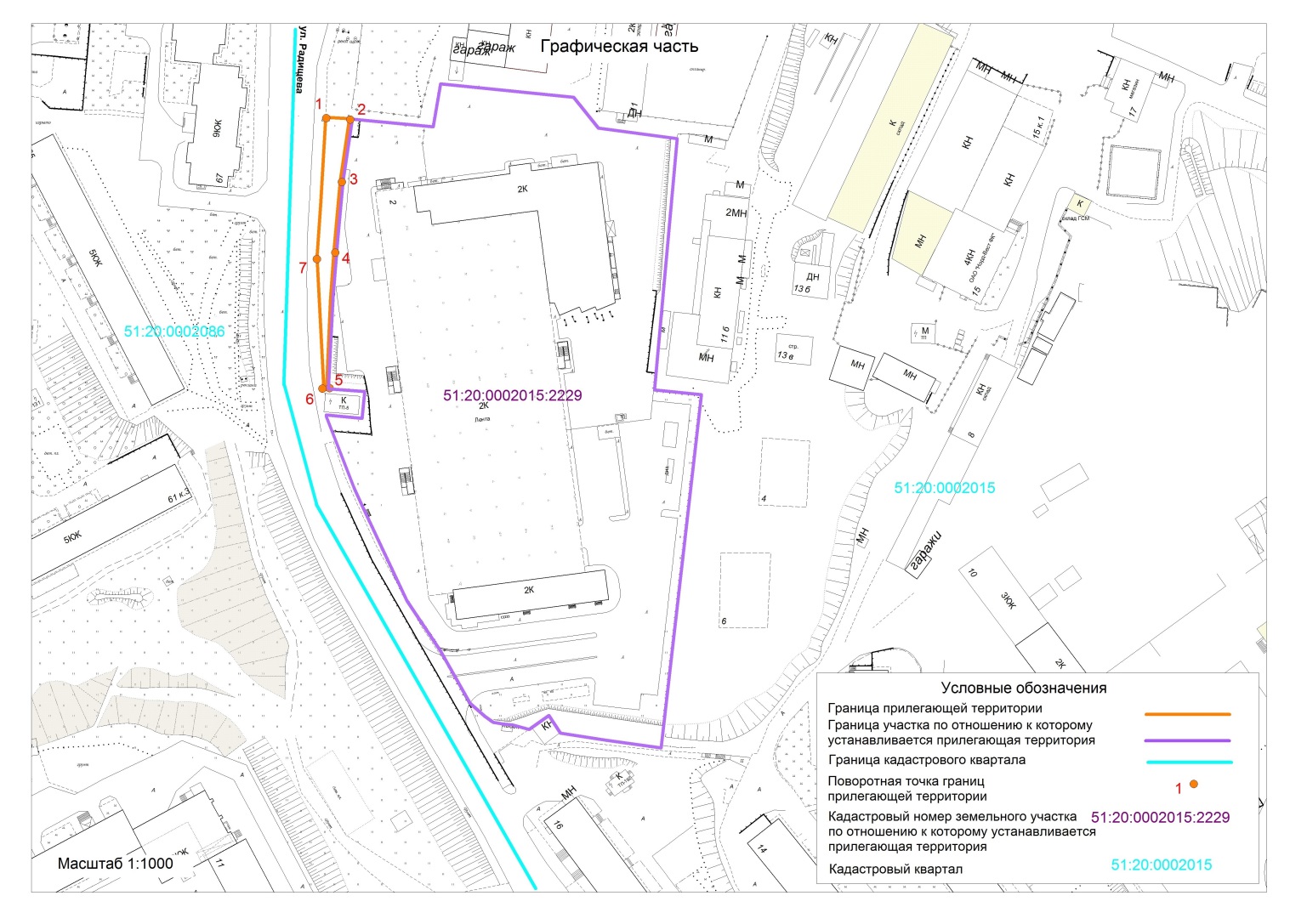 